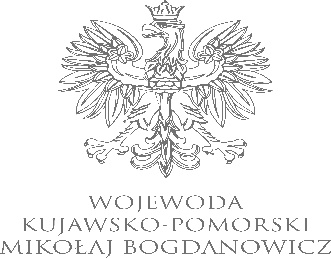 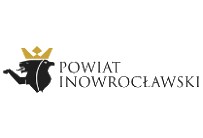 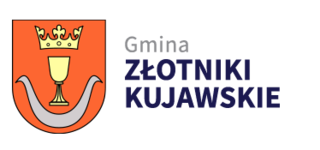 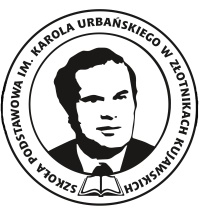 REGULAMIN  XXXVI POWIATOWEGO  PRZEGLĄDU TWÓRCZOŚCI ARTYSTYCZNEJ  „HARFA 2023”Termin: 27 maja 2023 roku, godz. 9.00Miejsce: Szkoła Podstawowa im. Karola Urbańskiego w Złotnikach KujawskichI  Postanowienia ogólneOrganizatorem Przeglądu „Harfa” jest Szkoła Podstawowa im. Karola Urbańskiego                w Złotnikach Kujawskich oraz Stowarzyszenie Przyjaciół Harcerstwa i Dzieci Specjalnej Troski.Przegląd został objęty patronatem honorowym Wojewody Kujawsko - Pomorskiego Pana Mikołaja Bogdanowicza, Starosty Inowrocławskiego Pani Wiesławy Pawłowskiej oraz Wójta Gminy Złotniki Kujawskie Pana Witolda Cybulskiego.Przegląd adresowany jest do wszystkich wielbicieli muzyki i ma na celu propagowanie działalności artystycznej.II  Zgłoszenia konkursowe1. Zgłoszenia będą przyjmowane do 22 maja 2023 r. do godz. 15.00, w sekretariacie szkoły, mailem na adres szkolazlotniki@gmail.com, pocztą tradycyjną  na adres szkoły (decyduje data stempla pocztowego): Szkoła Podstawowa im Karola Urbańskiego ul. Powstańców Wlkp. 3 88-180 Złotniki Kujawskie2. Formularz zgłoszeniowy stanowi załącznik do regulaminu.III  NagrodyW Przeglądzie przewidziane są nagrody rzeczowe oraz dyplomy dla laureatów miejsc od I do III oraz dla wyróżnień w następujących kategoriach wiekowych:- szkoły podstawowe kl. I – III,- szkoły podstawowe kl. IV – VI,- szkoły podstawowe kl. VII – VIII,- szkoły ponadpodstawowe,- zespoły, - domy pomocy społecznej.IV Warunki uczestnictwa w konkursiePrzegląd adresowany jest do solistów oraz zespołów artystycznych. Szkołę lub instytucję może reprezentować jeden solista/zespół w każdej z kategorii wiekowej, prezentujący jeden utwór muzyczny.Tematyka Przeglądu jest dowolna.W formularzu zgłoszeniowym należy podać imię, nazwisko/nazwę zespołu, kategorię wiekową oraz repertuar. Każdy uczestnik zobowiązuje się do podpisania zgody na wykorzystanie wizerunku (foto, audio, video) w celach dokumentacyjnych                    i promocyjnych.V Przebieg konkursuPrzegląd odbywa się w trybie stacjonarnym. Każdy zgłoszony zobowiązany jest dostarczyć do organizatora Przeglądu, w terminie wskazanym w regulaminie, kartę zgłoszeniową.Jury oceniać będzie dobór repertuaru, wyraz artystyczny, aranżację, intonację, emisję głosu, poczucie rytmu, ogólne wrażenie artystyczne.§ VI. Postanowienia końcoweW sprawach nieregulowanych regulaminem Przeglądu decydują organizatorzy.Organizatorzy zastrzegają sobie prawo do uzasadnionych zmian w przebiegu Przeglądu. Pytania prosimy kierować do koordynatora konkursu Agnieszki Kosteckiej, na adres mail: t_kostek@interia.pl lub pod nr telefonu 507140173.KARTA ZGŁOSZENIASzkoła/ Instytucja zgłaszająca: …………………………………………………………Kategoria..........................................................................................................................Nazwa zespołu/solista.......................................................................................................Liczba uczestników...........................................................................................................Kategoria wiekowa...........................................................................................................Opiekun.............................................................................................................................Telefon kontaktowy……………………………………………………………………..……………………………..                                                                                 (podpis, pieczęć zgłaszającego)____________________ , ____________________(miejscowość) 			(data)Wyrażam zgodę na przetwarzanie moich (dziecka) danych osobowych w rodzaju: imię, nazwisko, wiek oraz wizerunek. w celach: udział w Przeglądzie Twórczości Artystycznej „Harfa 2023” zgodnie z art. 6 ust. 1 lit a)* lub art. 9 ust. 2 lit. a)* Rozporządzeniem Parlamentu Europejskiego i Rady (UE) 2016/679 z dnia 27 kwietnia 2016 r. w sprawie ochrony osób fizycznych w związku z przetwarzaniem danych osobowych i w sprawie swobodnego przepływu takich danych oraz uchylenia dyrektywy 95/46/WE (publ. Dz. Urz. UE L Nr 119, s. 1).           Niniejsza zgoda jest dobrowolna i może być cofnięta w dowolnym momencie. Wycofanie zgody nie wpływa na zgodność z prawem przetwarzania, którego dokonano na podstawie zgody przed jej wycofaniem._____________________________(czytelny podpis, data)*niepotrzebne skreślićKlauzula informacyjnaNa podstawie art. 13 ust. 1 i 2 Rozporządzenia Parlamentu Europejskiego i Rady (UE) 2016/679 z 27 kwietnia 2016 r. w sprawie ochrony osób fizycznych w związku z przetwarzaniem danych osobowych i w sprawie swobodnego przepływu takich danych oraz uchylenia dyrektywy 95/46/WE (Dz.U.UE.L. z 2016r. Nr 119, s.1 ze zm.) - dalej: „RODO” informuję, że:Administratorem Pani/Pana  ( dziecka ) danych osobowych jest Szkoła Podstawowa im. Karola Urbańskiego w Złotnikach Kujawskich, 88 – 180 Złotniki Kujawskie, ul. Powstańców Wielkopolskich 3, tel; 523 517 129, adres e- mail; gimzlot@wp.plAdministrator wyznaczył Inspektora Ochrony Danych, z którym może się Pani/Pan kontaktować we wszystkich sprawach dotyczących przetwarzania danych osobowych za pośrednictwem adresu email: inspektor@cbi24.pl lub pisemnie pod adres Administratora.Dane osobowe będą przetwarzane w celu organizacji i przeprowadzenia Przeglądu Twórczości Artystycznej Harfa 2023r., Dane osobowe będą przetwarzanie na podstawie obowiązku prawnego ciążącego na Administratorze art. 6 ust. 1 lit. c RODO w zw. z ustawą. W przypadku udostępniania przez Panią/Pana danych osobowych innych niż wynikające z obowiązku prawnego, podstawę legalizującą ich przetwarzanie stanowi wyrażona zgoda na przetwarzanie swoich danych osobowych art. 6 ust. 1 lit. a RODO. Dane osobowe będą przetwarzane przez okres niezbędny do realizacji ww. celu z uwzględnieniem okresów przechowywania określonych w przepisach szczególnych, 
w tym przepisów archiwalnych tj. do końca roku szkolnego. Natomiast z przypadku danych podanych dobrowolnie – co do zasady do czasu wycofania przez Panią/Pana  zgody na ich przetwarzanie.Dane osobowe będą przetwarzane w sposób zautomatyzowany, lecz nie będą podlegały zautomatyzowanemu podejmowaniu decyzji, w tym o profilowaniu.W związku z przetwarzaniem danych osobowych, przysługują Pani/Panu następujące prawa:prawo dostępu do swoich danych oraz otrzymania ich kopii;prawo do sprostowania (poprawiania) swoich danych osobowych;prawo do ograniczenia przetwarzania danych osobowych;w przypadku gdy przetwarzanie odbywa się na podstawie wyrażonej zgody z
art. 6 ust. 1 lit. a lub art. 9 ust. 2 lit a  RODO - prawo do cofnięcia zgody w dowolnym momencie bez wpływu na zgodność z prawem przetwarzania, którego dokonano na podstawie zgody przed jej cofnięciem; ( jeżeli nie przetwarzamy danych na podstawie zgody podpunkt usuwamy ).prawo wniesienia skargi do Prezesa Urzędu Ochrony Danych Osobowych 
(ul. Stawki 2, 00-193 Warszawa), w sytuacji, gdy uzna Pani/Pan, że przetwarzanie danych osobowych narusza przepisy ogólnego rozporządzenia o ochronie danych osobowych (RODO);Podanie danych osobowych w związku z ciążącym na Administratorze obowiązkiem prawnym jest obowiązkowe, a ich nieprzekazanie skutkować będzie brakiem realizacji celu, o którym mowa w punkcie 3. Nieprzekazanie danych udostępnianych dobrowolnie pozostaje bez wpływu na rozpoznanie sprawy. Dane osobowe mogą zostać przekazane podmiotom zewnętrznym na podstawie umowy powierzenia przetwarzania danych osobowych, a także podmiotom lub organom uprawnionym na podstawie przepisów prawa.